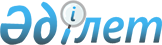 О pазмеpах тоpговых надбавок и пpедельных уpовнях pентабельности по тоpговым и снабженческо-сбытовым оpганизациям
					
			Утративший силу
			
			
		
					Постановление Кабинета Министpов Республики Казахстан от 2 сентябpя 1992 года N 735 (Извлечение). Утратило силу - постановлением Правительства РК от 17 марта 2003 г. N 258



      В целях дальнейшего развития рыночных отношений в экономике Кабинет Министров Республики Казахстан постановляет: 



      1. Предоставить право снабженческо-сбытовым, торговым предприятиям и организациям, расположенным на территории Республики Казахстан, самостоятельно устанавливать размеры снабженческо-сбытовых и торговых надбавок к свободным отпускным (оптовым) ценам на товары народного потребления и продукцию производственно-технического назначения. 



      2. Утратил силу - постановлением Кабинета Министров Республики Казахстан от 19 октября 1994 г. N 1171. 


      Премьер-министр




      Республики Казахстан


					© 2012. РГП на ПХВ «Институт законодательства и правовой информации Республики Казахстан» Министерства юстиции Республики Казахстан
				